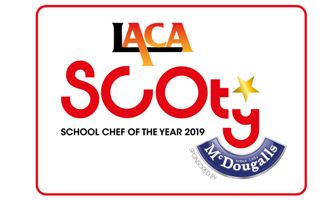 SCOTY 2019 - Regional FinalsREGIONDATEVENUEEast of EnglandX 4 competitorsTuesday 27th November 2018Premier Foods, St AlbansSouth EastX 8 competitorsWednesday 28th November 2018Premier Foods, St Albans LondonX 7/8 competitorsThursday 29th November 2018Premier Foods, St Albans North WestX 4 competitorsFriday 7th December 2018 Fielden Campus, Manchester CollegeWest MidlandsX 5 competitorsThursday 10th January 2019Stoke upon Trent CollegeEast MidlandsX 4 competitorsDate tbcVenue tbcYorkshire & HumberX 6 competitorsWednesday 16th January 2019 Morning heat Doncaster CollegeNorth East & ScotlandX 3 competitorsWednesday 16th January 2019Afternoon heatDoncaster CollegeSouth WestX 5 competitorsWednesday 23rd January 2019Weston College WalesX 2 competitorsWednesday 23rd January 2019Weston College  